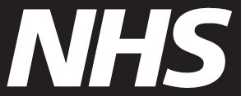 Prenotare un appuntamento per la vaccinazione primaverile contro la COVID-19La invitiamo a prenotare un appuntamento per la vaccinazione primaverile contro la COVID-19. Il motivo del presente invito è che, in base ai dati dell’NHS, Lei potrebbe avere un sistema immunitario indebolito. Può consultare una sintesi delle patologie, dei trattamenti e dei medicinali che possono essere la causa di un sistema immunitario indebolito su www.nhs.uk/get-covid-vaccine.Come prenotare un appuntamento
Prenoti online su www.nhs.uk/get-vaccine e risponda ‘Yes, I have a weakened immune system’ [“Sì, ho un sistema immunitario indebolito”] oppure ‘I’d like to check’ [“Vorrei controllare”]Prenoti tramite l’app NHSTrovi l’ambulatorio vaccinale accessibile senza appuntamento più vicino a Lei sul seguente sito web: www.nhs.uk/covid-walk-in.Il termine ultimo per vaccinarsi è il 30 giugno 2024.Qualora avesse bisogno di supportoSe non può collegarsi online, chiami il numero telefonico 119. Sono disponibili dei traduttori. Può inoltre chiamare il numero 18001 119, se è un utente di telefoni per comunicazione alfanumerica, o usare il servizio dell’NHS di interpretariato del linguaggio dei segni britannico su www.signvideo.co.uk/nhs119. Se riceve cure a domicilio, contatti l’ambulatorio del Suo medico di famiglia per una visita a domicilio. Qualora non fosse possibile fissare una visita a domicilio, può trovare i contatti locali per le vaccinazioni contro la COVID-19 su www.england.nhs.uk/covid-vaccination-contacts. Per avere il presente invito nella versione di lettura facilitata e altre lingue e formati visiti www.england.nhs.uk/seasonal-invites. Al Suo appuntamento per la vaccinazione Avremo bisogno che confermi che Lei ha ancora un sistema immunitario indebolito prima di poter effettuare la vaccinazione. Nel caso di patologia o trattamento che indebolisce il Suo sistema immunitario sarebbe d’aiuto se:Portasse una prescrizione ripetibile o la scatola di un medicinale a Suo nome; OPPURE Portasse una lettera dell’NHS che conferma la Sua diagnosi; OPPUREMostrasse la Sua cartella clinica o la Sua storia farmacologica nell’app dell’NHS.Se il Suo stato di salute è cambiato e non ha più un sistema immunitario indebolito, non ha bisogno di prenotare un altro appuntamento.Ulteriori informazioni Vaccinarsi contro la COVID-19 questa primavera ridurrà il Suo rischio di malattia grave. I richiami vaccinali sono importanti perché la protezione si riduce nel tempo e le varianti di COVID-19 possono mutare. Per ulteriori informazioni sul vaccino visiti www.nhs.uk/covidvaccination.Se ci fossero degli errori nei dettagli personali del presente invito, può consultare chi contattare su www.england.nhs.uk/covid-invite-enquiry. Cordiali saluti,  Equipe dell’NHS Inghilterra per le vaccinazioni 